中國文化大學教育部高教深耕計畫計畫成果紀錄表子計畫USR Hub 陶瓷產業人才培力計畫USR Hub 陶瓷產業人才培力計畫具體作法陶瓷製程陶瓷製程主題陶瓷製造實作課陶瓷製造實作課內容（活動內容簡述/執行成效）主辦單位：化工與材料工程學系活動日期：111年10月17日13:00~16:00活動地點：中國文化大學 大義103實驗室主 講 者：王澤生參與人數： 4 人（教師 1  人、學生 3 人、行政人員   人、校外   人）內    容：陶瓷的基本製程主要是由原料調整→成形→燒結→加工、組裝→檢查所構成，但為因應產品特性的變動，製程需要和原料的特性搭配得非常適宜，才能獲得所需的最終產品。沖壓成形的原料為配置由石英、高嶺土、黏土、水組成的乾粉配方，藉由機器以及沖壓方式，將粉料沖壓成型出磚塊，並比較手壓跟機器壓出來的磚有什麼不同的地方。執行成效：學習沖床的使用方式，並了解到使用時該小心的地方，以及模具保養、脫模的技巧，還有用模具以及鐵鎚對乾粉加壓，慢慢壓出磚頭，將沖床跟手壓出來的磚放置乾燥，保留至之後測量兩者燒結後的收縮率。主辦單位：化工與材料工程學系活動日期：111年10月17日13:00~16:00活動地點：中國文化大學 大義103實驗室主 講 者：王澤生參與人數： 4 人（教師 1  人、學生 3 人、行政人員   人、校外   人）內    容：陶瓷的基本製程主要是由原料調整→成形→燒結→加工、組裝→檢查所構成，但為因應產品特性的變動，製程需要和原料的特性搭配得非常適宜，才能獲得所需的最終產品。沖壓成形的原料為配置由石英、高嶺土、黏土、水組成的乾粉配方，藉由機器以及沖壓方式，將粉料沖壓成型出磚塊，並比較手壓跟機器壓出來的磚有什麼不同的地方。執行成效：學習沖床的使用方式，並了解到使用時該小心的地方，以及模具保養、脫模的技巧，還有用模具以及鐵鎚對乾粉加壓，慢慢壓出磚頭，將沖床跟手壓出來的磚放置乾燥，保留至之後測量兩者燒結後的收縮率。活動照片(檔案大小以不超過2M為限) 活動照片電子檔名稱(請用英數檔名)活動照片內容說明(每張20字內)活動照片(檔案大小以不超過2M為限) 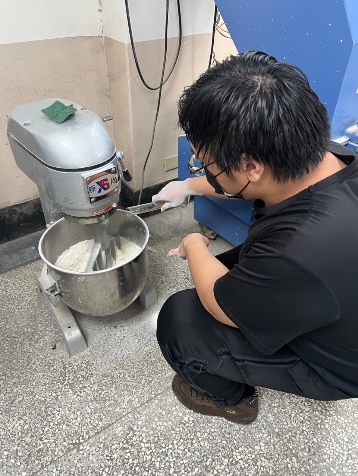 藉由攪拌機配置乾粉活動照片(檔案大小以不超過2M為限) 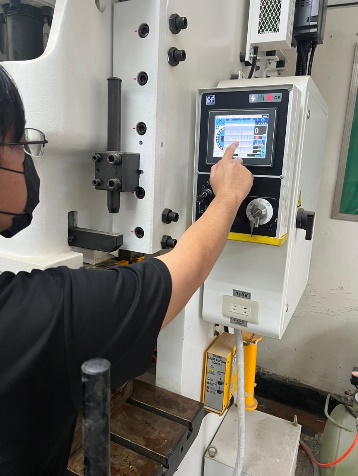 參數調整活動照片(檔案大小以不超過2M為限) 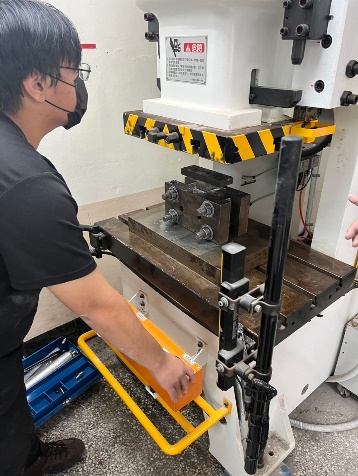 操作機器下壓乾粉活動照片(檔案大小以不超過2M為限) 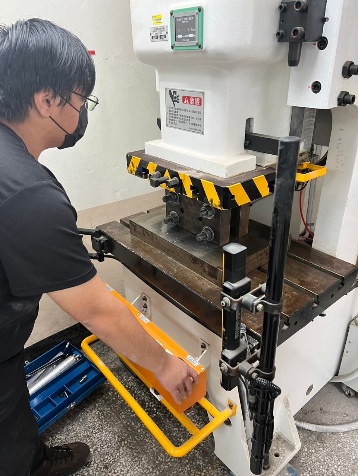 沖床完全下壓模具，將乾粉壓的密實活動照片(檔案大小以不超過2M為限) 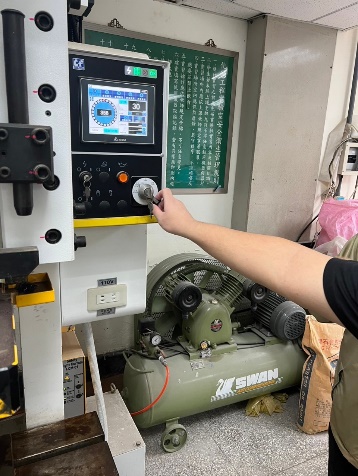 操作結束，關閉機器